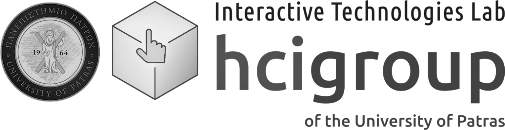 Δήλωση συγκατάθεσης για συμμετοχή στην έρευνα του Εργαστηρίου Διαδραστικών Τεχνολογιών του Πανεπιστημίου ΠατρώνΤίτλος Έρευνας: ________________________________________Ο/Η…............................................................................................................................δηλώνω ότι είμαι άνω των 18 ετών και ότι:Έχω διαβάσει τη σχετική πληροφορία ή/και έχω ενημερωθεί προφορικά.Έχω κατανοήσει τη διαδικασία της έρευνας και οι απορίες μου έχουν απαντηθεί σε ικανοποιητικό βαθμό.Κατανοώ ότι:Μπορεί να μην ωφεληθώ άμεσα από τη συμμετοχή μου στην έρευνα.Μπορώ να αποχωρήσω από την έρευνα ανά πάσα στιγμή και μπορώ να αρνηθώ να απαντήσω σε συγκεκριμένες ερωτήσεις, κατά βούληση και χωρίς καμία συνέπεια.Αν τα ευρήματα αυτής της έρευνας δημοσιευτούν, τα προσωπικά μου στοιχεία θα παραμείνουν εμπιστευτικά.Με το παρόν έντυπο συναινώ να συμμετάσχω στη έρευνα Ονοματεπώνυμο:Ημερομηνία:Υπογραφή: